Сильные духом!Педагоги МБОУ СОШ № 4 стараются сделать уроки необычными и интересными. Бывает и такое, что урок проходит не в классе, а с выходом из школы. Так  в феврале 2019 года ученики 5-б класса, совместно с учителем русского языка и литературы, Качур Е.А. и классным руководителем, Ознобихиной Н.В., посетили сельскую библиотеку. Заведующая библиотекой, Смирнягина З.А. провела для ребят увлекательное занятие «Сильные духом», посвященное детям-героям Великой Отечественной войны. А Алиду Мария, Новожилова Арина и Протасова Маргарита поделились с одноклассниками мнением по поводу прочитанных ими произведений о пионерах-героях.Благодарим Зою Александровну Смирнягину и Евгению Владимировну Нехонову за увлекательное занятие!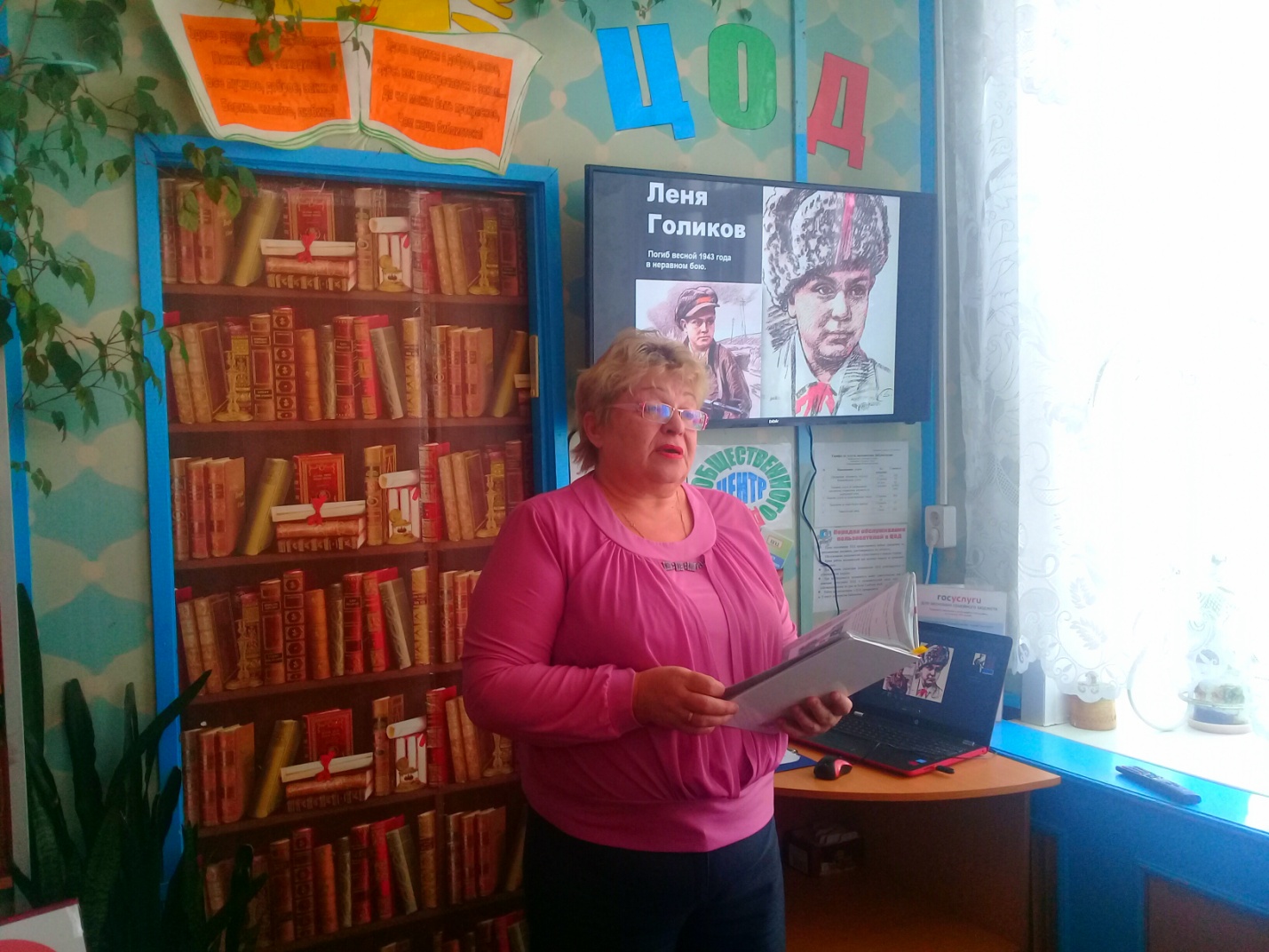 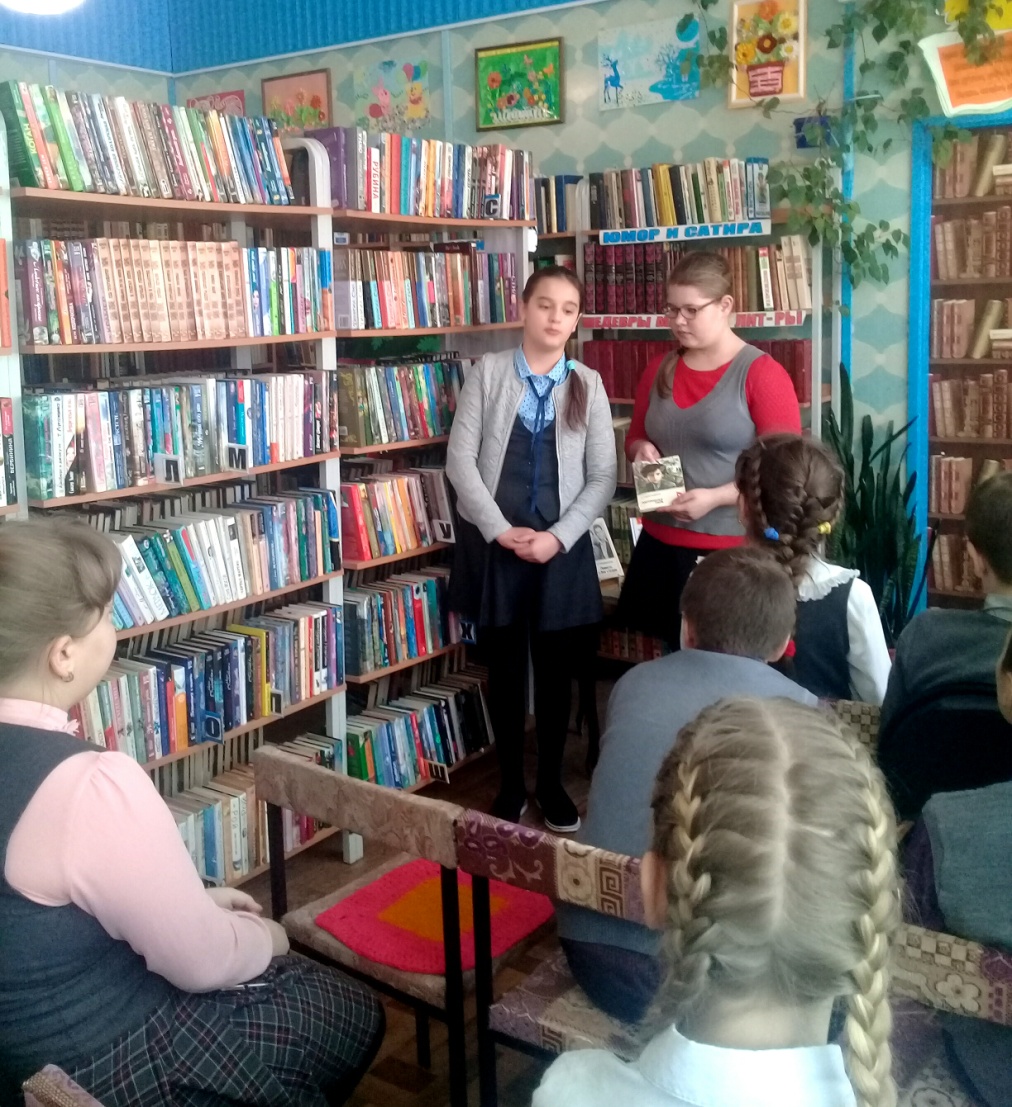 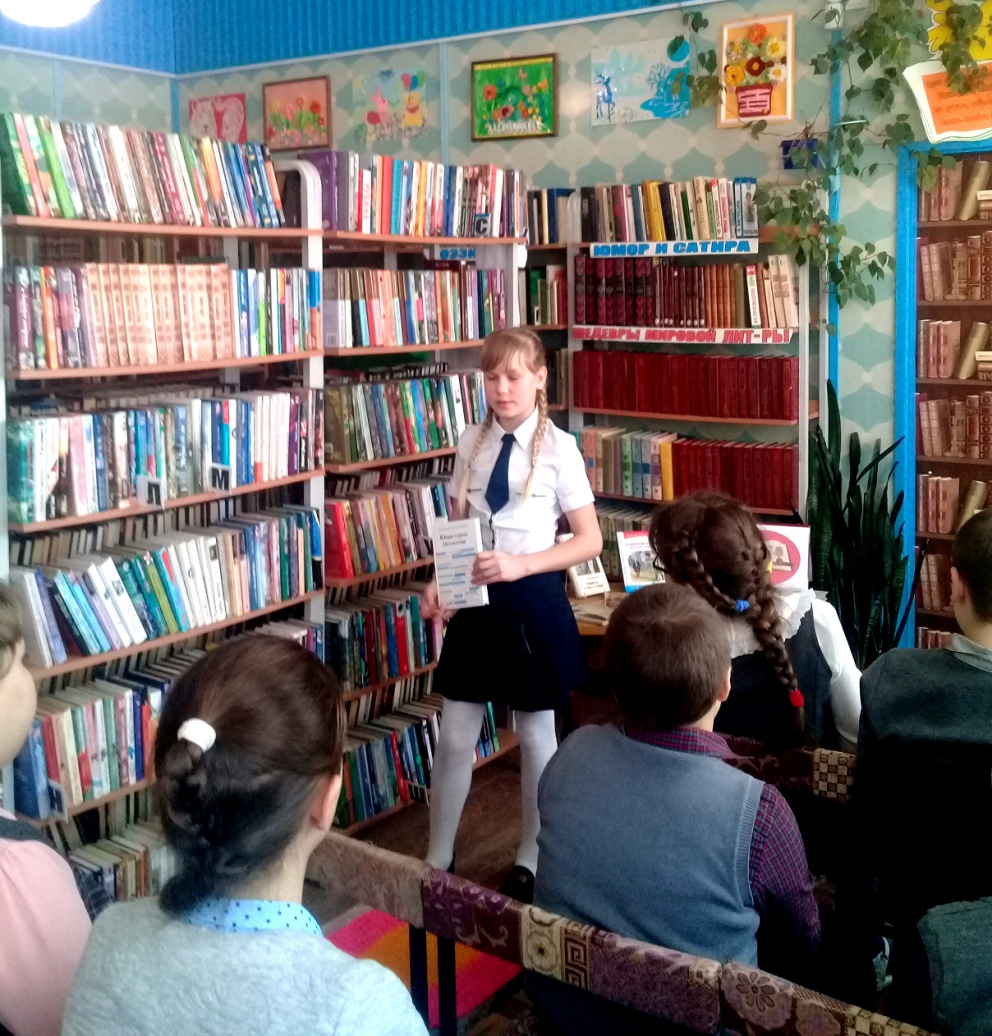 